SWIM WITH THE “WHALE SHARKS” AND DAY TOUR MISIBIS BAY RESORTTour Booking FormFor PATA New Tourism Frontiers Forum 2015 Delegate******PLEASE TYPE / WRITE IN BLOCK LETTERS (Best by printing from computer)Company__________________________________________________________________________Address ___________________________________________________________________________Country ______________________________ Hotel stay in Legazpi ___________________________Email ________________________________ Tel (in case of emergency) _______________________Arrival flight / date (to Legazpi) _________________________________________________________ Departure flight /date (from Legazpi)_____________________________________________________The same tour programme is offered for Pre/Post event:Please tick oneTime:			0700-1800 hrs.Tour Duration  		11 hours            	Price:			USD 120 (PHP 5,000 ) per person (USD 1 = PHP 42 as of July 2015)            			Tour will run with a minimum of 4 peoplePick-up time 		0700 at the hotel lobby Expected arrival time at the hotel will be at 1800* Inclusions - Transfers, boat services, guide services, snorkeling equipment, registration fees, lunch, snacks, and refreshmentsFor your booking and payment, please contact:Ruby Lita -Whale Shark Adventures and ToursPhone: +63 (0) 921 929 3811, +63 (0) 917 900 2464Email: reservations_donsol@yahoo.comDonsol is one of the few places in the world that can offer an almost assured whale shark sighting from November to June. Here you can find adult and juvenile sized whale sharks in their natural and uninterrupted habitat. The name Donsol has become synonymous to whale sharks as the world’s largest congregation of whale sharks are found here and the whale sharks stay in Donsol longer than any other place in the world. With simple snorkeling equipment, you will have the opportunity to swim alongside these gentle giants. 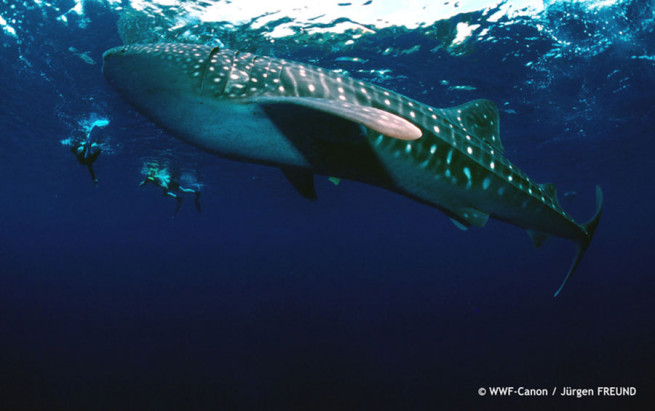 RECOMMENDED THINGS TO BRING/WEAR Sun blockSwimming ClothesExtra Clothing  Mr       Mrs      Ms   First Name ______________________Surname ___________________ Option A: Pre tour on November 24 Option B: Pre tour on November 25 Option C: Post tour on November 28